English for Mining Engineers (C.В. Суховецька) For Third year students (ГЕФ)To-do list (список завдань):TENSESex. 1. 2. 3. 4 (6). 5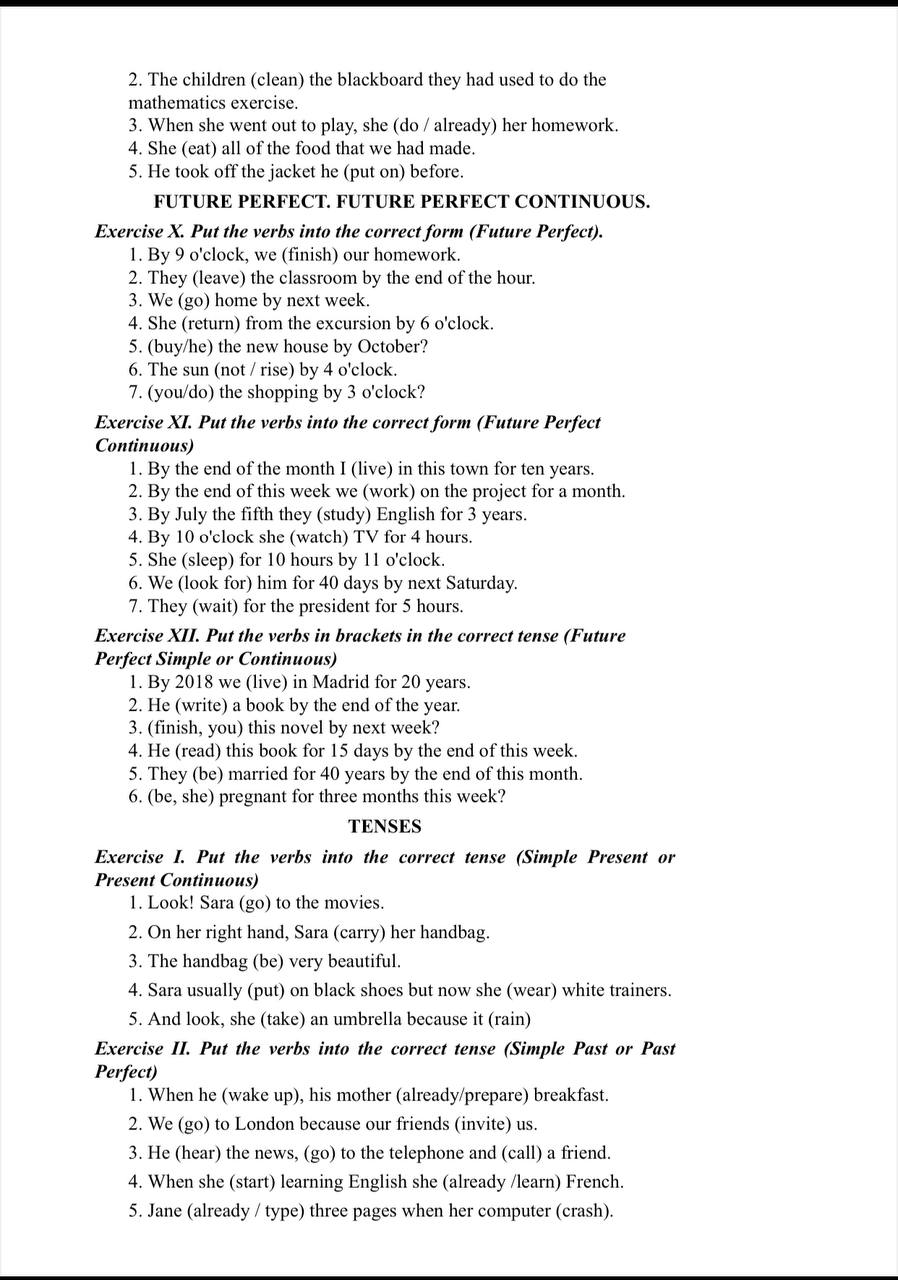 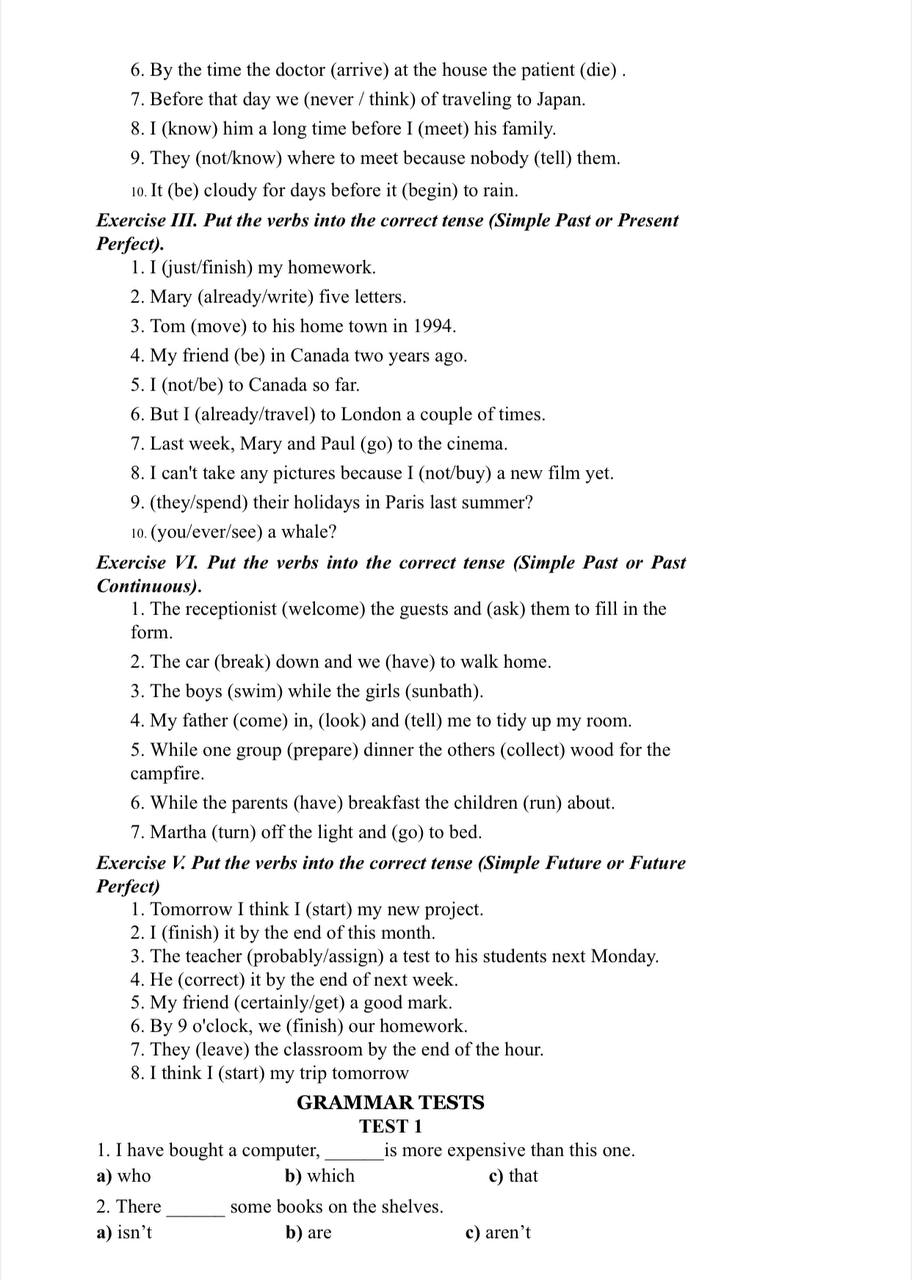 